                                                          CURRICULUM VITAEFirst Name of Application CV No 1649916Whatsapp Mobile: +971504753686 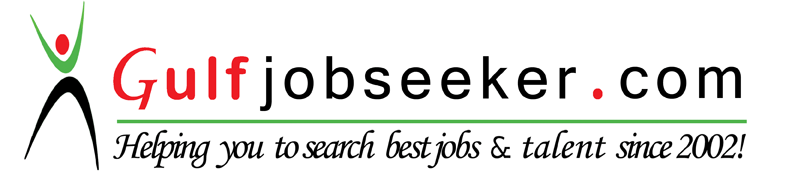 To get contact details of this candidate Purchase our CV Database Access on this link.http://www.gulfjobseeker.com/employer/services/buycvdatabase.phpObjective:        To be a part of a reputed organization where I can apply the skills and the knowledge that I   have acquired during my education and past experience, in a productive and resourceful manner and to organizational and personal growth.Mahindra Logistic limited (10th July 2015 to present)Currently working at the Control Tower Operations(CTO) in Mahindra Logistics Limited (MLL) as an Operation AssociateProject Title: Network Pin codesProject Brief:  Pin codes of different districts of India are mapped according to their proximity with reference to the taluks. An ERP is being used and the 4 letter unique will be used as an input to the Shipx software for the transportation process.Project Title: HUB N SPOKETracking the status of Line haul vehicles using GPS software (Loginext Solution).Addressing any concerns of the passengers or drivers.Informing all stakeholders on various activities like:In transit delays(with reasons)Departure statusExpected time of arrival at destinationDelivery statusMonitoring the Line haul report.Maintaining the dispatch report and the stock report.Update and monitor Lorry Receipt/docket entries on (TMS) Transportation Management System.Update the dispatch date of the shipments and work on the manifestation process on TMS.Generate the Trip sheet and close the manifest as the shipments reach the destination hubs. Verifies and corrects errors in data to ensure accuracy of completed work.Generating daily tms reports and vehicle reports(Loginext Solution) in excelClient co-ordinations.Following up with stations (hub) and offices for documentation.Coordination with warehouse (Bhiwandi, Pune and Nagpur) for receiving and dispatch of shipments.Co-ordination with plant staff and vendors and resolving their queries related to the shipments.Client Name: CUMMINS (IPDC AND DBU) and HYVA INDIA LTD.Matching the transit time using vlookup and calculating the estimated transit time.Following up with origin and destination hubs for the status of the shipments.Preparing the monthly performance report using pivot table.Warehouse Management System:Oversee the day to day warehouse activities.Inspect and ensure that every inbound and outbound shipments received meets the set requirements.Ensure effective planning, coordination and execution of warehouse operations.Produce performance reports on weekly and monthly basis.Respond to and dealing with customer communication by email and telephone.Maintain a clear status of the damaged stock and short stock.Manage and ensure Quality assurance and Quality Control process for all inbound and outbound inventory movement.                  Project Title:  LOCAL DISTRIBUTION (AMAZON)Deploying vehicles at Pan India Level as per the customer request at Pan India Level.Co-ordinating with BA’s for vehicles requirement & negotiating the commercial part.Deploying almost 1200 vehicles ie.Tata ace / EECO / Tata 407 at more than 50 cities & 95 locations.Coordinating with local supervisor for timely deployment of vehicles.Preparing daily indent v/s placement report to identify gap of deployment.Preparing the monthly performance report and submitted the same to customer.Revenue projection report submitted to project head on monthly basis.Follow- up with local co-ordinator for timely submission of bill to customer.Ensure effective planning, coordination and execution of operations.Giriraj builder’s pvt limited (   Dec 2014 to June 2015)Worked at Giriraj builder’s pvt limited as a Management traineeDeploying vehicles at local level as per the customer request.Oversee all operations, both on site and in the office, manage staff, coordinate production and monitor all site systems.Checking that the quarry's production levels are maintained safely to scheduleManaging the quarry's production system in accordance with the raw materials required by the vendor.Maintaining up-to-date records and dealing with paperwork.Developing inspection systems and checklists.Closely monitoring all areas of the quarry to ensure that extraction and processing work is carried out to the highest standardliaising with staff on site and dealing with any technical or staffing challenges that ariseExaming the materials produced to ensure that a high quality of product is maintainedProviding active leadership and management of safety processes and culture to minimise risk in all operations activities.Pulsar Electronics Pvt Ltd (15th June 2012 to 30th April 2013)                                                                                                          Worked in Pulsar Electronics Pvt Ltd as a Trainee engineer.                  Responsibilities: Supervising the PCB unitPCB makingUpdating the daily stock report         Checking the final product after the installation of the componentsPrepare Customized reports for analysing and incorporating improvements in processes.  Develop rate databases for the product to be shipped   Co-ordinated with the transporter for shipping the shipmentsManaged and maintained the transportation analysis and decision support systems.Educational Project completed during MBA:From 4th May, 2014 to 20th June, 2014 underwent a summer internship at Absotherm Facility Management Pvt Ltd as a management trainee and operational auditor for various sites.Project Title: Quantification of checklist and a study of impact of technology on facility managementProject Brief: As per the need in different facilities a quantified checklist was developed using MS office and according to the checklist, auditing was done in every site.Academic ProjectCollege : St. Francis Institute of Technology, MumbaiProject Title :   Sound level indicator (mini project)                           Light Sensitive Alarm (mini project)               Image encryption using chaotic maps (final year project)ACADEMIC QUALIFICATIONCERTIFICATION:          Industrial Automation, AutoCAD 2d and 3DS max, Advance ExcelIT PROFIENCY:            MS Office, AutoCAD, TMS (Transportation Management System), Excel, ERP.PERSONAL SKILLS:  Adaptable, Confident and Optimistic.Time ManagementFlexibility, Responsibility and AccountabilityPERSONAL INFORMATIONDate of Birth : 21st July, 1990Nationality : IndianLanguages : English, Hindi & MarathiMarital Status : SingleCourseYearInstitute%MMS(OPERATIONS)2013-2015St. Francis Institute of Management and Research, Mumbai71%B.E.(Electronics and Telecommunications)2008-2012St. Francis Institute of Technology, Mumbai55.35%Higher School Certificate (Maharashtra State board)2008Patkar and Varde College, Mumbai64.33%Secondary School Certificate (Maharashtra State board)2006Don Bosco High School, Mumbai82.00%